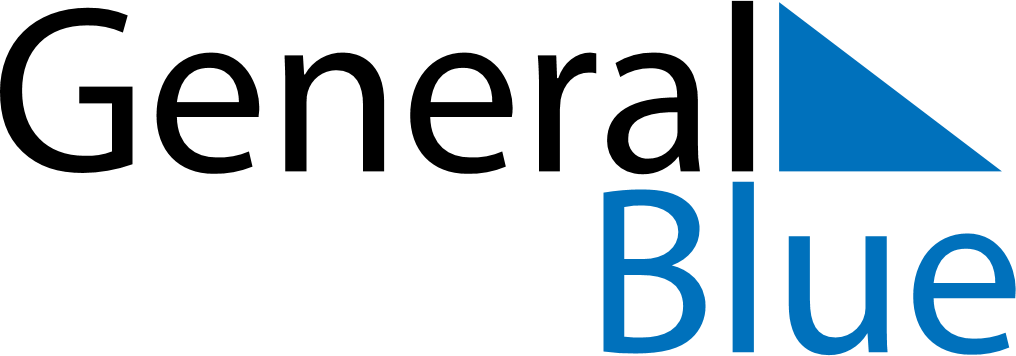 April 2026April 2026April 2026GrenadaGrenadaSundayMondayTuesdayWednesdayThursdayFridaySaturday1234Good Friday567891011Easter SundayEaster Monday1213141516171819202122232425Carriacou Maroon and String Band Music Festival2627282930